Match-Up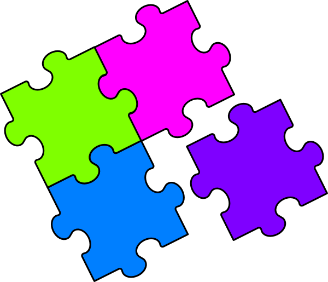 Measuring Bearings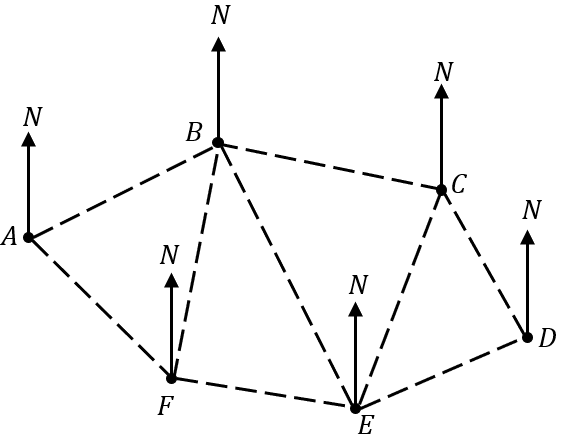 ABCDEFGHIJ1Find the bearing of  from 6Find the bearing of  from 2Find the bearing of  from 7Find the bearing of  from 3Find the bearing of  from 8Find the bearing of  from 4Find the bearing of  from 9Find the bearing of  from 5Find the bearing of  from 10Find the bearing of  from 12345678910